Issue 39 | 13th August 2021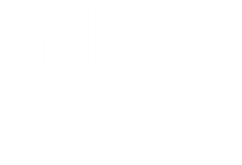 Elected Members Update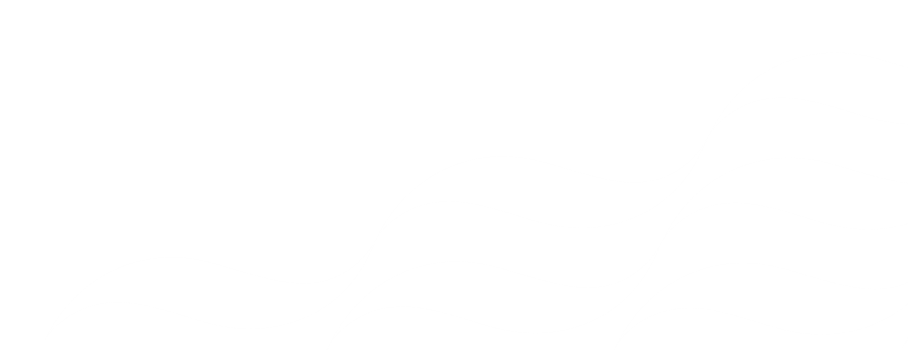 for Fife’s MPs, MSPs and 
local Councillors This regular update is part of our on-going commitment to keep you informed of the latest developments at NHS Fife that may be of interest to you and your constituents. We would also encourage you to regularly visit and refer your constituents for the latest news and updates from NHS Fife on our website: or follow us on our social media channels -Twitter, Facebook, Instagram.  Local COVID-19 vaccination overviewVaccination statistics Almost 234,000 people in Fife have now completed their two-dose course of COVID-19 protection. Over 506,927 doses have been administered in total.Expansion of drop-in clinics via mobile unitsThis week we announced the latest in a series of pop-up vaccination clinics with a visit to Lochore Meadows on Saturday 14th August. The visit, which will see a mobile vaccination vehicle deployed to the site, coincides with the return of the local Parkrun event. Over the next few days, we intend to announce further pop-up clinics, which will provide both first and second doses to those who are eligible. These pop-up clinics are in addition to existing drop-in clinics. All confirmed clinics will be listed here. 
Vaccination of 16 and 17-year-oldsOn Monday, NHS Fife began vaccinating 16 and 17-year olds at drop-in clinics. We continue to promote drop-in opportunities for this age group across Fife, alongside the option to register for the vaccine online via a national portal at NHS Inform. Anyone who does not register an interest or attend a drop-in clinic will be sent an appointment through the post, with the expectation that all first doses will have been offered by the end of September. The JCVI has advised that 16 and 17-year olds should be offered a first dose of the Pfizer-BioNTech vaccine. This group will not have an automatic second dose at 8 weeks post first dose. The JCVI will review further data and evidence before deciding about the second dose offer for this group and will provide a subsequent update of this advice before second doses are due at approximately 12 weeks after the first dose. A second vaccine dose is anticipated to be offered later to increase the level of protection and contribute to longer term protectionVaccination of other eligible 12-15-year-oldsEarlier this week we also began to vaccinate 12-15-year olds who are considered at a greater risk of COVID-19. There are approximately 290 people within this cohort and, in line with JCVI guidance, this group are being offered the Pfizer vaccine. We aim to complete first dose vaccination ahead of the new school term next week.St Andrews/Fife College student vaccinationsPlanning is now well underway to offer vaccinations to students at the University of St Andrews ahead of their new semester and arrangements for clinics are due to be announced very shortly. The upcoming semester will see around 10,000 people arrive in phases, with the majority making the trip to St Andrews in the first week of September. We are also working with Fife College to support their communications and encourage uptake for those eligible ahead of the start of its new term.Test and protectCommunity testingSeveral testing sites are available across Fife for members of the public with symptoms. Anyone with the symptoms of COVID-19 should book a test at www.nhsinform.scot or call 0800 028 2816. If support is needed with the booking process, call 119. Testing for individuals without symptoms is available through our community testing sites and mobile testing units - available to the public on a drop-in basis. More information and current locations can be found here.Universal lateral flow testing kitsCOVID-19 rapid home testing kits are now available to anyone in Scotland who does not have symptoms, with members of the public encouraged to test themselves twice weekly. These free kits can be ordered and delivered through the post by calling 119 or ordering online They are also available from one of Fife’s 85 pharmacies or can be picked up through our community testing programmes  Further information on testing in Fife can be found here. Other newsDemand on healthcare servicesThere continues to be considerable pressure on healthcare services in Fife. Over the last few days our Emergency Department has experienced very high numbers of people presenting, resulting in an increased workload for our staff and longer waits for our patients. We are also aware of the challenges being experienced by colleagues in Primary Care who continue to work through a backlog of priority consultations. We have used social media to ask the public to help ease the challenges of our Emergency Department by using alternative routes of care if their need is not life or limb threatening (more information below), and asking them to show patience and understanding in relation to General Practice appointments. Helping people get the right care, in the right place, at the right timeThe Scottish Government has redesigned the way that urgent healthcare services are accessed across Scotland, supporting the public to access the right care, in the right place, at the right time. Under the arrangements, people with non-life-threatening conditions, who would usually attend A&E, are asked to call NHS 24 first, during the day or at night. Further information about the redesign of urgent care services is available here. Elective proceduresLike all Health Boards across the country, the higher prevalence of COVID in Fife in the early part of this year led to a significant increase in the number of people requiring inpatient hospital care.   Our clinical staff continue to work diligently to triage patients to ensure those with the greatest clinical need are prioritised. We recognise that the pandemic has led to many people waiting longer for elective procedures and we are working to minimise the time that patients wait to be seen. For that reason, we have not cancelled our elective programme and we continued to perform as many procedures as we can carry out safely under current circumstances and in line with our Scottish Government approved Remobilisation Plan.Winter flu vaccinationNHS Fife has received notice that more people than ever are to be offered the free flu vaccine this winter. In addition to those who normally receive it, the vaccine will also be offered to:Secondary school pupils.Independent contractors, including GP, dental and optometry practices, community pharmacists, and laboratory staff working on COVID-19 testing.Teachers, nursery teachers and support staff in close contact with pupils (in both a local authority and independent setting.)The prison population, including prison officers and support staff who deliver front facing detention services.All those aged 50-59 years old.The vaccination campaign will begin in September and will run until March next year and will run as a joint Flu Vaccine / COVID Vaccine (FVCV) programme, in line with Scottish Government direction, building on the infrastructure already in place nationally and locally for the COVID vaccine programme and the lessons learned from the Seasonal Flu Programme locally during 2020.Deputy chief executive appointedFollowing an interview process, we were delighted to announce Margo McGurk as our Deputy Chief Executive. The role incorporates a number of key responsibilities in support to the Chief Executive, as well as supplementing Margo’s continued responsibilities as Director of Finance & Strategy. This appointment marks a key milestone for the Executive Team which is now complete following several new appointments over the past 18 months.Hospital visiting arrangementsHospital visiting in Fife remains restricted to one named visitor per patient per day. This position will be kept under review and we are committed to returning to patient centred visiting as soon as it is appropriate and safe to do so for our patients, staff and visitors. Current arrangements, including guidance on visiting criteria and FAQS, can be found here.Scottish healthcare awardsWith the deadline of 26 August approaching, we are continuing to encourage both the public and our staff to nominate their local healthcare heroes at the Scottish Health Awards. There are 16 categories that people can nominate NHS staff and those working for other partnership organisations. If you have someone in the areas that you represent who you believe should be celebrated for their work, please consider nominating them online. More information can be found here.Sharing our messagesWe appreciate the support of elected members in sharing our health messages and note that you have already been engaging with the topics we have suggested on social media - we are grateful for your support. As such, and in order to help you share our messages with the public in as vibrant a way as possible, we have created a dedicated campaigns area on our website where you will be able to download graphics, videos and any other resources to complement your posts. Help us to help you keep your constituents informed NHS Fife would ask our elective representatives to share our regular updates and guidance via their own channels of communications with their constituents. By supporting us you can help to ensure that we can reach as many people across Fife in a timely manner. Issued by NHS Fife Communications, all information correct at time of publishing.Age GroupTotal % received 1st doseTotal % received 2nd dose80 +97.8%94.4%75-79100%98.3%70-7498.6%97.2%65-6998.5%97%60-6498.5%96.7%55-5998.6%96.1%50-5495.3%92%40-4989.9%82.6%30-3984.8%67.7%18-2970% 25.1%Keep in touchWe endeavor to cover as much as possible in these updates, however if you believe that there is something that has not been addressed in this or previous editions, or is not available publicly from other sources, please let us know.Elected member meetingsNHS Fife facilitates regular informal group meetings with our elected representatives on a quarterly basis, via TEAMS. These meetings are open to all Fife’s MP’s and MSP’s to ensure parity and consistency of feedback. The dates for the remainder of 2021 are:Friday 24 September at 9.30 am and Friday 10 December at 9.30 amElected members enquiries NHS Fife is committed to responding to elected member enquires in a timely manner. However, we need to manage enquiries to ensure that our urgent frontline delivery is not disrupted. To help you and to help us we are asking that all emails for updates and information or to address constituents' enquiries are directed to our central email address. All emails should be directed to the NHS Fife Chief Executive Office for response and co-ordination at: fife.chiefexecutive@nhs.scot The Chief Executives’ Office will formally acknowledge receipt of all correspondence and coordinate a response from services to ensure that all enquiries are responded to in good time. Elected members are politely asked not to approach services directly for responses and instead direct all enquiries to the Chief Executive’s Office. Also, during this busy period can we ask that you make use of the excellent public information available on the NHS Fife Website, NHS Inform and the Scottish Government website and only come to us if the request relates specifically to Fife and not covered by local or national updates or guidance. To aid the sharing of information and updates with Fife's elected representatives we will now be issuing an Elected Members Update (EMU) on a weekly basis. This will be emailed directly to you and available to access online at: www.nhsfife.org/emu
Accessible information and translation NHS Fife continues to provide interpreting and translation services for patients despite there being no face to face interpretation currently. These assets and further information can be found here.Board papers accessible onlineThe next NHS Fife Board meeting will be held via TEAMS on Tuesday 28th September.Board papers for meetings can be accessed online here.COVID-19 statisticsVaccine progress data updatePublic Health Scotland publishes daily statistical data on vaccinations in Scotland. The report includes data on; total vaccination – daily count and cumulative total, vaccination by age group, sex, and cohort (including percentage of population to receive first dose), and vaccination by location (health board and local authority area). The weekly statistical report issued by Public Health Scotland includes national-level data on uptake rates by ethnicity and by level of deprivation. We would encourage elected members and media to use these resources as the main source for the latest data on COVID-19 vaccination figures. The Scottish Government’s COVID-19 Vaccine Deployment Plan can be found here.General COVID-19 dataYou can find the latest COVID-19 statistical report here. The number of confirmed cases, people in hospital and ICU in Fife here. Local information around deaths is published weekly by National Records Scotland at 12 noon on a Wednesday; this includes a breakdown by setting and is sourced from all death registrations. This data can be found here. We have also produced a handy info graphic that we publish every week on the Know Fife website summarising the above data – this can be accessed here. Going beyond level 0Scotland is now beyond the initially laid out COVID-19 protection levels. The latest guidance can be accessed here.